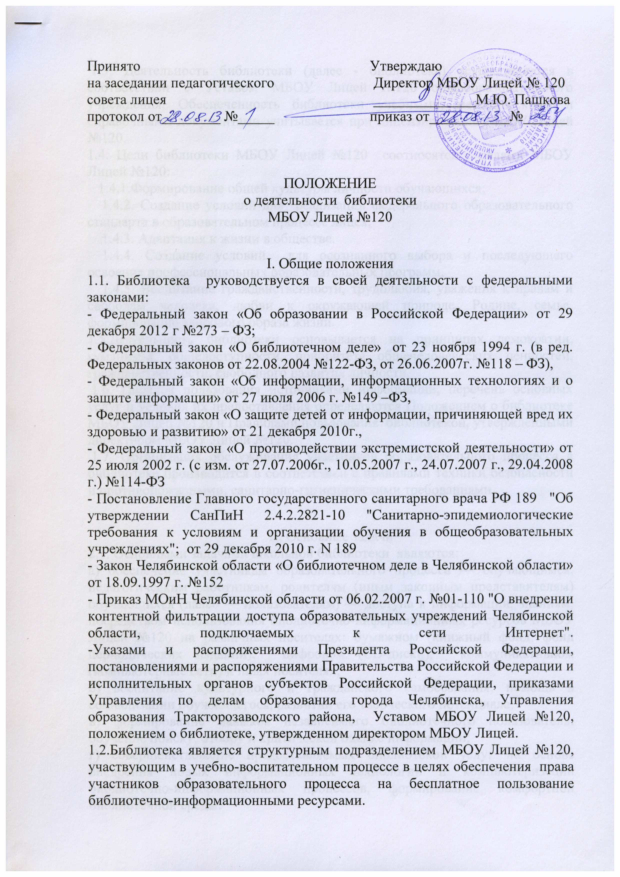  1.3. Деятельность библиотеки (далее - библиотека) осуществляется в соответствии с Уставом МБОУ Лицей №120 общеобразовательного учреждения. Обеспеченность библиотеки учебными, методическими и справочными документами учитывается при лицензировании МБОУ Лицей №120.1.4. Цели библиотеки МБОУ Лицей №120  соотносятся с целями МБОУ Лицей №120:    1.4.1.Формирование общей культуры личности обучающихся;    1.4.2. Создание условий для  реализации федерального образовательного стандарта в образовательном процессе лицея;    1.4.3. Адаптация к жизни в обществе.    1.4.4. Создание условий  для осознанного выбора и последующего освоения профессиональных образовательных программ,    1.4.5. Воспитание гражданственности, трудолюбия, уважения к правам и свободам человека, любви к окружающей природе, Родине, семье, формирование здорового образа жизни.1.5.Деятельность библиотеки основывается на принципах демократии, гуманизма, общедоступности, приоритета общечеловеческих ценностей, гражданственности, свободного развития личности. 1.6. Порядок пользования источниками информации, перечень основных услуг и условия их предоставления определяются Положением о библиотеке МБОУ Лицей №120 и Правилами пользования  библиотекой, утвержденными директором МБОУ Лицей №120. 1.7. Организация обслуживания участников образовательного процесса в библиотеке производится в соответствии с правилами техники безопасности и противопожарными, санитарно-гигиеническими требованиями.II. Основные задачи2.1. Основными задачами школьной библиотеки  являются:а) обеспечение участникам образовательного процесса — обучающимся, педагогическим работникам, родителям (иным законным представителям) обучающихся (далее — пользователям) — доступа к информации, знаниям, посредством использования библиотечно-информационных ресурсов МБОУ Лицей №120 на различных носителях: бумажном (книжный фонд, фонд периодических изданий);  цифровом (СD-диски);  коммуникативном (компьютерные сети) и иных носителях;б) воспитание культурного и гражданского самосознания, помощь в социализации обучающегося, развитии его творческого потенциала;в) формирование навыков независимого библиотечного пользователя:  обучение поиску, отбору и критической оценке информации;г) совершенствование предоставляемых библиотекой услуг на основе внедрения новых информационных технологий и компьютеризации библиотечно-информационных процессов, формирование комфортной библиотечной среды.III. Основные функции   3.1. Для реализации основных задач библиотекарь:   3.1.1 осуществляет дифференцированное библиотечно-информационное обслуживание обучающихся:• предоставляет в пользование учебники и учебные пособия;• предоставляет информационные ресурсы на различных носителях на основе изучения их интересов и информационных потребностей;• организует обучение навыкам независимого библиотечного пользователя и потребителя информации, содействует интеграции комплекса знаний, умений и навыков работы с книгой и информацией;• оказывает информационную поддержку в решении задач, возникающих в процессе их учебной, самообразовательной и досуговой деятельности;• организуют массовые мероприятия, ориентированные на развитие общей, и читательской культуры личности, содействует развитию критического мышления;• содействует членам педагогического коллектива и администрации учреждения в организации образовательного процесса и досуга обучающихся (просмотр видеофильмов, СD-дисков, презентации развивающих компьютерных игр);• руководит воспитательной работой с книгой в процессе осуществления внеурочной деятельности в начальной школе по реализации федерального государственного образовательного стандарта;    3.1.2 осуществляет дифференцированное библиотечно-информационное обслуживание педагогических работников:• выявляет информационные потребности и удовлетворяет запросы, связанные с обучением, воспитанием и здоровьем детей;• выявляет информационные потребности и удовлетворяет запросы в области педагогических инноваций и новых технологий; • содействует профессиональной компетенции, повышению квалификации, проведению аттестации; • осуществляет текущее информирование (дни информации, обзоры новых поступлений и публикаций), информирование руководства общеобразовательного учреждения по вопросам управления образовательным процессом;• способствует проведению занятий по формированию информационной культуры; является базой для проведения практических занятий по работе с информационными ресурсами;    3.1.3 создает информационную продукцию: • организует и ведет справочно-библиографический аппарат: каталоги (алфавитный, систематический), картотеки (систематическую картотеку статей, тематические картотеки), • разрабатывает рекомендательные библиографические пособия (списки, обзоры, указатели и т.п.);• обеспечивает информирование пользователей об информационной продукции;      3.1.4 формирует фонд  библиотечно-информационных ресурсов МБОУ Лицей №120 в соответствии с требованиями Федерального закона от 25.07.2002 №114-ФЗ «О противодействии экстремистской деятельности» и Федерального списка экстремистских материалов, формируемом Министерством юстиции России. Ведет учет пополнения «Федерального перечня экстремистских материалов», делает запись не реже одного раза в неделю в журнал «Федеральный список экстремистских материалов»;•комплектует универсальный фонд учебными, художественными, научными, справочными, педагогическими и научно-популярными документами на традиционных и нетрадиционных носителях информации.•библиотека осуществляет размещение, организацию и сохранность библиотечного фонда;    3.1.5 осуществляет дифференцированное библиотечно-информационное обслуживание родителей (иных законных представителей) обучающихся:• удовлетворяет запросы пользователей и информирует о новых поступлениях в библиотеку;• консультирует по вопросам организации семейного чтения, знакомит с информацией по воспитанию детей;• консультирует по вопросам учебных изданий для обучающихся.IV. Организация деятельности библиотеки4.1. Библиотечно-информационное обслуживание осуществляется на основе библиотечно-информационных ресурсов в соответствии с учебным и воспитательным планами МБОУ Лицей №120 и планом работы библиотеки. 4.2. В целях обеспечения модернизации библиотеки в условиях информатизации образования и в пределах средств, выделяемых учредителями, общеобразовательная  организация  обеспечивает библиотеку:• помещениями в соответствии со структурой библиотеки и нормативами по технике безопасности эксплуатации компьютеров (отсутствие высокой влажности, запыленности помещения, коррозионно-активных примесей или электропроводящей пыли) и в соответствии с положениями СанПиН; •современной электронно-вычислительной,  телекоммуникационной и копировально-множительной техникой и необходимыми программными продуктами;• ремонтом  техники и оборудования библиотеки;• библиотечной техникой и канцелярскими принадлежностями.4.3. МБОУ Лицей №120 создает условия для сохранности аппаратуры, оборудования и имущества библиотеки.4.4. Режим работы библиотеки определяется заведующим библиотекой в  соответствии с правилами внутреннего распорядка МБОУ Лицей №120. При определении режима библиотеки предусматривается выделение: •двух часов рабочего времени ежедневно на выполнение внутри библиотечной работы;•одного раза в месяц санитарного дня, в который обслуживание пользователей не производится;•не менее одного раза в месяц методического дня.V. Управление библиотекой.5.1. Общее руководство деятельностью библиотеки осуществляет директор МБОУ Лицей №120. 5.2. Руководство школьной библиотекой осуществляет заведующий библиотекой, который несет ответственность в пределах своей компетенции перед руководителем МБОУ Лицей №120, обучающимися, их родителями (иными законными представителями) за организацию и результаты деятельности  библиотеки в соответствии с функциональными обязанностями, предусмотренными квалификационными требованиями, трудовым договором и уставом МБОУ Лицей №120.5.3. Заведующий библиотекой принимается директором МБОУ Лицей №120,  является членом педагогического коллектива и   входит  в состав педагогического совета МБОУ Лицей №120.5.4. Методическое сопровождение деятельности библиотеки МБОУ Лицея №120 обеспечивает специалист (методист) по учебным фондам и школьным библиотекам Управления образования Тракторозаводского района, учреждения системы переподготовки и повышения квалификации.5.5. Заведующий библиотекой разрабатывает и представляет руководителю МБОУ Лицей №120 на утверждение следующие документы: а) положение о библиотеке, правила пользования библиотекой;б) планово-отчетную документацию;5.6. В соответствии со штатным расписанием в лицее могут быть введены должности: заведующий библиотекой, библиотекарь.5.7. На работу в библиотеку принимаются лица, имеющие необходимую профессиональную подготовку, соответствующую требованиям квалификационной характеристики по должности и полученной специальности, подтвержденную документами об образовании и (или) квалификации.5.8. Работник библиотеки может осуществлять педагогическую деятельность при наличии педагогического образования.5.9. Трудовые отношения работников  библиотеки и МБОУ Лицей №120  регулируются трудовым договором, условия которого не должны противоречить законодательству Российской Федерации о труде. VI. Права и обязанности библиотеки6.1. Работники школьной библиотеки имеют право:а) самостоятельно выбирать формы, средства и методы библиотечно-информационного обслуживания образовательного и воспитательного процессов в соответствии с целями и задачами, указанными в уставе МБОУ Лицей №120 и положении о  библиотеке МБОУ Лицей №120; б) проводить в установленном порядке факультативные занятия, уроки и кружки библиотечно-библиографических знаний и информационной культуры;в) определять источники комплектования информационных ресурсов;г) изымать и реализовывать документы из фондов в соответствии с инструкцией по учету библиотечного фонда; д) определять в соответствии с правилами пользования библиотекой МБОУ Лицей №120, утвержденными руководителем МБОУ Лицей №120, и по согласованию с родительским комитетом или попечительским советом виды и размеры компенсации ущерба, нанесенного пользователями библиотеки;е) участвовать в управлении МБОУ Лицей №120 в порядке, определяемом уставом этого учреждения;ж) иметь ежегодный оплачиваемый отпуск 28 календарных дней  в соответствии с Трудовым кодексом Российской Федерации, дополнительный оплачиваемый отпуск, ежемесячную надбавку к заработной плате в соответствии с Законом Челябинской области №165-ЗО от 26.06.2003.з) быть представленными к различным формам поощрения, наградам и знакам отличия, предусмотренными для работников образования и культуры;и) участвовать в соответствии с законодательством Российской Федерации в работе библиотечных ассоциаций или союзов.6.2. Работники библиотек обязаны:а) обеспечить пользователям возможность работы с информационными ресурсами библиотеки;б) информировать пользователей о видах предоставляемых библиотекой услуг;в) обеспечить организацию фондов и каталогов;г) оказывать содействие в определении списка учебников в соответствии с утвержденными федеральными перечнями учебников, рекомендованных или допущенных к использованию в образовательном процессе в имеющих государственную аккредитацию и реализующих образовательные программы общего образования образовательных учреждений, а также учебных пособий, допущенных к использованию в образовательном процессе в таких образовательных организациях;д) совершенствовать информационно-библиографическое и библиотечное обслуживание пользователей; е) обеспечивать сохранность использования носителей информации, их систематизацию, размещение и хранение;ж) обеспечивать режим работы  в соответствии с потребностями пользователей и работой общеобразовательного учреждения; з) отчитываться в установленном порядке перед руководителем общеобразовательной организации; и) повышать квалификацию.VII. Права и обязанности пользователей7.1. Пользователи библиотеки имеют право:а) получать полную информацию о составе библиотечного фонда, информационных ресурсах и предоставляемых библиотекой услугах;б) пользоваться справочно-библиографическим аппаратом библиотеки;в) получать консультационную помощь в поиске и выборе источников информации;г) получать во временное пользование на абонементе и в читальном зале печатные издания, аудиовизуальные документы  и другие источники информации;д ) продлевать срок пользования документами;е) получать  тематические,  фактографические,  уточняющие  и  библиографические справки на основе фонда библиотеки;ж) получать консультационную помощь в работе с информацией на нетрадиционных носителях при пользовании электронным и иным оборудованием;з) участвовать в мероприятиях, проводимых библиотекой;и) обращаться для разрешения конфликтной ситуации к руководителю МБОУ Лицей №120.7.2. Пользователи школьной библиотеки обязаны:а) соблюдать правила пользования  библиотекой;б) бережно относиться к произведениям печати (не вырывать, не загибать страниц, не делать в книгах подчеркивания, пометки), иным документам на различных носителях, оборудованию, инвентарю; в) поддерживать порядок расстановки книг  в открытом доступе библиотеки, расположения карточек в каталогах и картотеках; г) пользоваться ценными и справочными документами только в помещении библиотеки;д) убедиться при получении книг  в отсутствии дефектов, а при обнаружении проинформировать об этом работника библиотеки. Ответственность за обнаруженные дефекты в сдаваемых документах несет последний пользователь;е) расписываться в читательском формуляре за каждый полученный документ (исключение: обучающиеся 1—4 классов);ж) возвращать книги в библиотеку в установленные сроки;з) полностью рассчитаться с  библиотекой по истечении срока обучения или работы в общеобразовательной организации. 7.3. Порядок пользования  библиотекой:а) запись обучающихся МБОУ Лицей №120 в  библиотеку  производится по списочному составу класса в индивидуальном порядке, педагогических и иных работников общеобразовательной организации, родителей (иных законных представителей) обучающихся — по паспорту;б) перерегистрация пользователей  библиотеки производится ежегодно;в) документом, подтверждающим право пользования библиотекой, является читательский формуляр; г) читательский формуляр фиксирует дату выдачи пользователю документов из фонда библиотеки и их возвращения в библиотеку7.4. Порядок работы с учебной литературой.Федеральный закон «Об образовании в Российской Федерации» от 29.12.2012 г. №273-ФЗСтатья 35. «Пользование учебниками, учебными пособиями, средствами обучения и воспитания»«1.Обучающимся, осваивающим основные образовательные программы за счет бюджетных ассигнований федерального бюджета, бюджетов субъектов Российской Федерации и местных бюджетов в пределах федеральных государственных образовательных стандартов, образовательных стандартов, организациями, осуществляющими образовательную деятельность, бесплатно предоставляются в пользование на время получения образования учебники и учебные пособия, а также учебно-методические материалы, средства обучения и воспитания.2. Обеспечение учебниками и учебными пособиями, а также учебно-методическими материалами, средствами обучения и воспитания организаций, осуществляющих образовательную деятельность по основным образовательным программам, в пределах федеральных государственных образовательных стандартов осуществляется за счет бюджетных ассигнований федерального бюджета, бюджетов субъектов Российской Федерации и местных бюджетов.3. Пользование учебниками и учебными пособиями обучающимися, осваивающими учебные предметы, курсы, дисциплины (модули) за пределами федеральных государственных образовательных стандартов, образовательных стандартов и (или) получающими платные образовательные услуги, осуществляется в порядке, установленном организацией, осуществляющей образовательную деятельность.»а) учебники выдаются на основании содержания образовательной программы согласно количеству детей в классе;б) учебники и учебные пособия выдаются классным руководителям (с 1 по 4 классы) в школьной библиотеке, подтвердив получение подписью в «Журнале выдачи учебников по классам»в) учащиеся 5-11 классов получают учебники самостоятельно  под роспись в индивидуальном формуляре;г) заведующей библиотекой проводится беседа-инструктаж для учащихся о Правилах пользования школьными учебникам;д) после окончания учебного года учебники из фонда школьной библиотеки сдаются учащимися классным руководителям;е) классные руководители сдают комплекты учебников в библиотеку;ж) при сдаче школьных учебников необходимо учитывать следующие сроки:       1-4 классы – 20 мая       5-9 классы – 25 мая       10-11 классы – 16 июня;7.5. Порядок пользования абонементом:а) пользователи имеют право получить на дом из многотомных изданий не более пяти книг одновременно;б) максимальные сроки пользования документами:— учебники, учебные пособия — учебный год;— научно-популярная, познавательная, художественная литература  - 1 месяц;— периодические издания, издания повышенного спроса —15 дней;в) пользователи могут продлить срок пользования документами, если на них отсутствует спрос   со стороны других пользователей.30. Порядок работы с компьютером, расположенным в  библиотеке:а) работа с компьютером  участников образовательного процесса производится по графику, утвержденному руководителем учреждения  и в присутствии сотрудника библиотеки;б) разрешается работа за одним персональным компьютером не более двух человек одновременно;в) пользователь имеет право работать с нетрадиционным носителем информации после предварительного тестирования его работником библиотеки;г) по всем работам поиска информации в Интернете пользователь должен обращаться к работнику библиотеки; запрещается обращение к ресурсам Интернета, предполагающим оплату;д) работа с компьютером производится согласно утвержденным санитарно-гигиеническим требованиям. 